                         CAMPION SCHOOL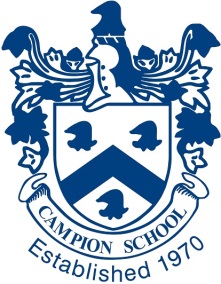             Campion Model United Nations 4th session October 7th, 8th, 2017ATHENS, GREECEAgias Ioulianis, Pallini, 15351ICJ Application for Judge/AdvocateFirst Name:	Last Name:	Date of Birth:	Sex:	Mobile:	Email:	School name:	School Address:	Postcode:	City:	Chairing Experience: I have chaired in ______MUNs. I have not chaired before._____ICJ experience: I hereby apply for a position in the ICJ. I would prefer, if possible, to serve as:Advocate:  __________ Applicant party ______    AND/OR    Respondent party________Judge:  __________________